Методическая тема педагога дошкольного учреждения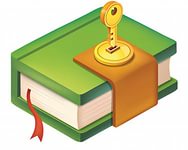 У каждого педагога должно быть направление образовательной деятельности, которому он уделяет особое внимание – это, так называемая, методическая тема или тема по самообразованию.  При прохождении аттестации методическая тема обязательно указывается, раскрывается ее содержание. Желательно провести самоанализ данного направления.
Прежде всего, необходимо правильно сформулировать тему. Формулировка должна быть четкой, ясной, методически грамотной.Например:
— «Развитие познавательных способностей у детей старшего дошкольного возраста в речевой деятельности»;
— «Формирование личностных качеств воспитанников в игровой деятельности»;
— «Формирования познавательных способностей у детей старшего дошкольного возраста посредством применения развивающих игр»;
— «Развитие коммуникативных способностей детей дошкольного возраста в процессе сюжетно-ролевых игр»;
— «Развитие произвольного внимания у воспитанников посредством наблюдения».О том, как сформулировать актуальную тему по самообразованию(методическую тему) Вы можете прочитать в этой статье.Направление методической деятельности педагога должно перекликаться с годовыми задачами дошкольной организации, а также соответствовать положениям и требованиям ФГОС дошкольного образования. При аттестации педагога вся работа по методической теме, так же как и портфолио, предъявляется в форме накопительной папки достижений.
Структура методической папки:
— пояснительная записка (актуальность выбранного подхода для развития детей, цель и задачи; принципы реализации темы);
— методика и организация деятельности по теме (система и содержание деятельности);
— схемы, таблицы, графики, отражающие деятельность педагога по указанной теме;
— материально-техническое и программно-методическое обеспечение;
— этапы работы (особенно, если это касается темы по формированию творческих способностей воспитанников);
— перспективное планирование;
— диагностические материалы по методической теме (материалы уровня достижений воспитанников по данной теме);
— используемая литература.